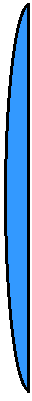 The utility and ease of a Single Glider window combined with the top-of-the-line quality and beauty of the Supreme family of windows. That’s the Supreme Glider. With standard features like a fully weather-stripped perimeter and cam operated lock and keeper, the Supreme Single Glider is designed to allow the sash to operate smoothly while maintaining a tight weather seal. And it comes apart quickly for cleaning. The Supreme Glider may change the way you think about glider windows.FRAME – Fusion welded cornersFRAME – Fusion welded cornersFRAME – Fusion welded cornersWhite extruded polyvinyl chloride (uPVC) profiles. Optional tan extrusion, permafinish paint colors availableWhite extruded polyvinyl chloride (uPVC) profiles. Optional tan extrusion, permafinish paint colors availableWhite extruded polyvinyl chloride (uPVC) profiles. Optional tan extrusion, permafinish paint colors availableOperator/Fixed Frame depth: 3.25” (83mm) Operator/Fixed Frame depth: 3.25” (83mm) Operator/Fixed Frame depth: 3.25” (83mm) Picture Window Frame depth: 3.25” (83mm)Picture Window Frame depth: 3.25” (83mm)Picture Window Frame depth: 3.25” (83mm)SASH – Fusion welded cornersSASH – Fusion welded cornersSASH – Fusion welded cornersWhite extruded polyvinyl chloride (uPVC) profiles. Optional tan extrusion, permafinish paint colors availableWhite extruded polyvinyl chloride (uPVC) profiles. Optional tan extrusion, permafinish paint colors availableWhite extruded polyvinyl chloride (uPVC) profiles. Optional tan extrusion, permafinish paint colors availableSash depth: 1.375” (35mm)Sash depth: 1.375” (35mm)Sash depth: 1.375” (35mm)GLAZINGGLAZINGGLAZINGGlazing methodInsulated glass, hermetically sealed, dual sealInsulated glass, hermetically sealed, dual sealGlazing sealTape glazed, silicon heel beadTape glazed, silicon heel beadSpacer typeWarm edge intercept, Ultra or SuperSpacerWarm edge intercept, Ultra or SuperSpacerOptionsHigh Solar Gain LoE, Low Solar Gain LoE, Argon gas fill, Obscure glass, Tinted glass,Energlas (LoE/Argon and Ultra spacer),Energlas Plus (triple paned, 2 panes with LoE glass, argon gas filling and Superspacer)High Solar Gain LoE, Low Solar Gain LoE, Argon gas fill, Obscure glass, Tinted glass,Energlas (LoE/Argon and Ultra spacer),Energlas Plus (triple paned, 2 panes with LoE glass, argon gas filling and Superspacer)WEATHER STRIPPINGWEATHER STRIPPINGWEATHER STRIPPINGDual sealedDual weather pile weather strip with sealing fin. Color: greyDual weather pile weather strip with sealing fin. Color: greyOPTIONSOPTIONSOPTIONSInsect ScreensAluminum bar half screen standard. White or tan to match extruded frame and sashGrey fiberglass screen with pull tabs integrated screen cornersAluminum bar half screen standard. White or tan to match extruded frame and sashGrey fiberglass screen with pull tabs integrated screen cornersSDL – Simulated Divided LitesInt. bar: Extruded vinyl or wood, 7/8” and 1 1/8” wide bars. Ext. bar: Extruded vinyl, 7/8” or 1 1/8” wide bars. White, tan or paintedPattern: Rectangular, Craftsman, Prairie , custom lite layouts available Int. bar: Extruded vinyl or wood, 7/8” and 1 1/8” wide bars. Ext. bar: Extruded vinyl, 7/8” or 1 1/8” wide bars. White, tan or paintedPattern: Rectangular, Craftsman, Prairie , custom lite layouts available Grills¾” Contoured Georgian. White, tan, brushed aluminum, painted, split finish int/ext1” Contoured Georgian. White, painted, split finish int/ext5/8” Flat Colonial. White, tan, brass, brushed aluminum, painted, split finish int/extSlimline 5/16” Flat Colonial. White, tan, pewter, black, gold, mill finish or painted¾” Contoured Georgian. White, tan, brushed aluminum, painted, split finish int/ext1” Contoured Georgian. White, painted, split finish int/ext5/8” Flat Colonial. White, tan, brass, brushed aluminum, painted, split finish int/extSlimline 5/16” Flat Colonial. White, tan, pewter, black, gold, mill finish or paintedAccessoriesOptional: Add-on ½” to ¾” return on the interior Optional: 7/8”, 1 ½”, 2” or 3 ½” brick molding all four sides or with subsill. All available with J-trim and nailing fin. 2” and 3 ½” available with decorative moldingOptional: Add-on ½” to ¾” return on the interior Optional: 7/8”, 1 ½”, 2” or 3 ½” brick molding all four sides or with subsill. All available with J-trim and nailing fin. 2” and 3 ½” available with decorative moldingHARDWAREHARDWAREHARDWARETruth camlock and keeperTruth camlock and keeperBrass RollersPERFORMANCE TESTS In accordance with AAMA/WDMA/CSA 101/1.5.2/A444-08PERFORMANCE TESTS In accordance with AAMA/WDMA/CSA 101/1.5.2/A444-08PERFORMANCE TESTS In accordance with AAMA/WDMA/CSA 101/1.5.2/A444-08PERFORMANCE TESTS In accordance with AAMA/WDMA/CSA 101/1.5.2/A444-08PERFORMANCE TESTS In accordance with AAMA/WDMA/CSA 101/1.5.2/A444-08PERFORMANCE TESTS In accordance with AAMA/WDMA/CSA 101/1.5.2/A444-08PERFORMANCE TESTS In accordance with AAMA/WDMA/CSA 101/1.5.2/A444-08PERFORMANCE TESTS In accordance with AAMA/WDMA/CSA 101/1.5.2/A444-08PERFORMANCE TESTS In accordance with AAMA/WDMA/CSA 101/1.5.2/A444-08Window(Supreme)Gateway Size (in)Gateway Size (mm)NAFS RatingCanadian Air InfiltrationWater ResistanceWind Load ResistanceDP RatingDP RatingWindow(Supreme)Gateway Size (in)Gateway Size (mm)NAFS RatingCanadian Air InfiltrationWater ResistanceWind Load ResistanceWaterWindSingle Hung40 x 631015 x 1600R-PG70-HA3B7C5DP100 DP70Single Hung43 ¼ x 841100 x 2134LC-PG40-HA3B4C3DP60DP40Single Hung50 x 72 5/81272 x 1846R-PG50-HA3B5C3DP70DP50Single Glider63 x 391600 x 1000R-PG40-HA3B4C5DP55DP40Picture Window50 x 1001267 x 2540R-PG50-FWFXB7C3DP100DP50Picture Window72 x 841829 x 2134CW-PG60-FWFXB7C4DP100DP60THERMAL PERFORMANCE RATINGS In accordance to CSA A440.2-04THERMAL PERFORMANCE RATINGS In accordance to CSA A440.2-04THERMAL PERFORMANCE RATINGS In accordance to CSA A440.2-04THERMAL PERFORMANCE RATINGS In accordance to CSA A440.2-04THERMAL PERFORMANCE RATINGS In accordance to CSA A440.2-04THERMAL PERFORMANCE RATINGS In accordance to CSA A440.2-04THERMAL PERFORMANCE RATINGS In accordance to CSA A440.2-04THERMAL PERFORMANCE RATINGS In accordance to CSA A440.2-04THERMAL PERFORMANCE RATINGS In accordance to CSA A440.2-04THERMAL PERFORMANCE RATINGS In accordance to CSA A440.2-04THERMAL PERFORMANCE RATINGS In accordance to CSA A440.2-04Glass OptionsEnergy RatingR-Value (Whole Window)R-Value (Center of Glass)U-Value  (metric)U-Value (imperial)Solar Heat Gain CoefficientVisible TransmittanceCondensation ResistanceCanadian Energy Star ZonesUS Energy Star ZonesDouble GlazedDouble GlazedEnerglas – HSGEnerglas – HSG333.233.691.80.310.550.6357ABCNDouble GlazedDouble GlazedLoE/Argon – HSGLoE/Argon – HSG313.133.691.80.320.550.6355ABCNDouble GlazedDouble GlazedLoE/Argon – HSG w GrillsLoE/Argon – HSG w Grills283.133.691.80.320.490.5655ABNDouble GlazedDouble GlazedEnerglas – HSG w GrillsEnerglas – HSG w Grills293.233.691.80.310.490.5657ABCNDouble GlazedDouble GlazedEnerglas – LSGEnerglas – LSG213.454.101.60.290.310.5559AN,NCDouble GlazedDouble GlazedLoE/Argon – LSGLoE/Argon – LSG203.334.101.70.300.310.5556AN,NCDouble GlazedDouble GlazedEnerglas – LSG w GrillsEnerglas – LSG w Grills203.454.101.60.290.280.4959AN,NC,SCDouble GlazedDouble GlazedLoE/Argon – LSG w GrillsLoE/Argon – LSG w Grills183.334.101.70.300.280.4956AN,NC,SCDouble GlazedDouble GlazedClearClear142.082.082.70.480.60.6345Double GlazedDouble GlazedClear w GrillsClear w Grills112.082.082.70.480.540.5645Triple GlazedTriple GlazedTriple GlazedTriple GlazedEnerglas Plus Krypton – HSGEnerglas Plus Krypton – HSG394.556.851.20.220.470.5764ABCDTriple GlazedTriple GlazedEnerglas Plus Argon – HSGEnerglas Plus Argon – HSG333.854.741.50.270.470.5763ABCDNTriple GlazedTriple GlazedEnerglas Plus Krypton – LSGEnerglas Plus Krypton – LSG285.007.941.10.200.240.4364ABCDTriple GlazedTriple GlazedEnerglas Plus Argon – LSGEnerglas Plus Argon – LSG234.005.131.40.250.250.4364ABCN,NC,SC,STriple GlazedTriple GlazedTriple ClearTriple Clear222.563.212.20.390.530.5852Triple GlazedTriple GlazedTriple LoE/Argon x 1 LSGTriple LoE/Argon x 1 LSG193.335.261.70.300.290.5060AN,NC,SC*Energlas uses a high performance warm edge spacer, one panel of LoE coated glass and one cavity filled with high density gas.*Energlas uses a high performance warm edge spacer, one panel of LoE coated glass and one cavity filled with high density gas.*Energlas uses a high performance warm edge spacer, one panel of LoE coated glass and one cavity filled with high density gas.*Energlas uses a high performance warm edge spacer, one panel of LoE coated glass and one cavity filled with high density gas.*Energlas uses a high performance warm edge spacer, one panel of LoE coated glass and one cavity filled with high density gas.*Energlas uses a high performance warm edge spacer, one panel of LoE coated glass and one cavity filled with high density gas.*Energlas uses a high performance warm edge spacer, one panel of LoE coated glass and one cavity filled with high density gas.*Energlas uses a high performance warm edge spacer, one panel of LoE coated glass and one cavity filled with high density gas.*Energlas uses a high performance warm edge spacer, one panel of LoE coated glass and one cavity filled with high density gas.*Energlas uses a high performance warm edge spacer, one panel of LoE coated glass and one cavity filled with high density gas.**Energlas Plus is an ultra high performance, energy efficient, triple glazed system using warm edge SuperSpacer, two panels of LoE coated glass, and two cavities filled with high density glass.**Energlas Plus is an ultra high performance, energy efficient, triple glazed system using warm edge SuperSpacer, two panels of LoE coated glass, and two cavities filled with high density glass.**Energlas Plus is an ultra high performance, energy efficient, triple glazed system using warm edge SuperSpacer, two panels of LoE coated glass, and two cavities filled with high density glass.**Energlas Plus is an ultra high performance, energy efficient, triple glazed system using warm edge SuperSpacer, two panels of LoE coated glass, and two cavities filled with high density glass.**Energlas Plus is an ultra high performance, energy efficient, triple glazed system using warm edge SuperSpacer, two panels of LoE coated glass, and two cavities filled with high density glass.**Energlas Plus is an ultra high performance, energy efficient, triple glazed system using warm edge SuperSpacer, two panels of LoE coated glass, and two cavities filled with high density glass.**Energlas Plus is an ultra high performance, energy efficient, triple glazed system using warm edge SuperSpacer, two panels of LoE coated glass, and two cavities filled with high density glass.**Energlas Plus is an ultra high performance, energy efficient, triple glazed system using warm edge SuperSpacer, two panels of LoE coated glass, and two cavities filled with high density glass.**Energlas Plus is an ultra high performance, energy efficient, triple glazed system using warm edge SuperSpacer, two panels of LoE coated glass, and two cavities filled with high density glass.**Energlas Plus is an ultra high performance, energy efficient, triple glazed system using warm edge SuperSpacer, two panels of LoE coated glass, and two cavities filled with high density glass.